AUDIT OPERASIONAL TERHADAP AKTIVITAS FRONT OFFICE DI HOTEL X TAHUN 2016Oleh:Nama: Haris Andalan K.NIM: 34130547SkripsiDiajukan sebagai salah satu syaratuntuk memperoleh gelar Sarjana EkonomiJurusan AkuntansiKonsentrasi Pemeriksaan Akuntansi (Audit)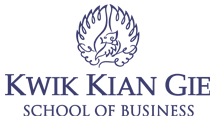 INSTITUT BISNIS dan INFORMATIKA KWIK KIAN GIEJAKARTAJANUARI 2019